	MĚSTO ŽATEC	USNESENÍ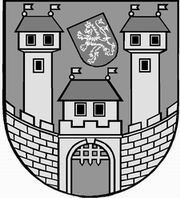 	z 	20	. jednání Rady města Žatce 	konané dne	18.9.2017Usnesení č. 	605 /17	-	640 /17	 605/17	Schválení programu	 606/17	Kontrola usnesení	 607/17	Rozpočtová změna – sociální služby 2017 – DPS a PS	 608/17	Rozpočtová změna – sociální služby 2017 – LORM	 609/17	Rozpočtová změna – NIV dotace – volby prezidenta republiky	 610/17	Rozpočtová změna – NIV dotace pro ZŠ nám. 28. října 1019	 611/17	Výroční zpráva o činnosti organizace Městské lesy Žatec za rok 2016	 612/17	Rozpočtová změna – nůžkové hliníkové stany	 613/17	Rozpočtová změna – narovnání rozpočtu – realizace energetických úspor	 614/17	Změna odpisového plánu r. 2017 – ZŠ Petra Bezruče	 615/17	Přijetí věcných darů – ZŠ Žatec, Petra Bezruče 2000, okres Louny	 616/17	Přijetí finančního daru účelově určeného v rámci projektu Obědy pro děti - 	ZŠ a MŠ Dvořákova	 617/17	Odměna ředitele příspěvkové organizace Městské divadlo Žatec	 618/17	Rozpočtová změna – Úklid a údržba města	 619/17	Rozpočtová změna – uvolnění finančních prostředků na akci „MŠ 	Fügnerova 2051, Žatec - oprava uliční části oplocení“	 620/17	Skončení nájmu bytů dohodou	 621/17	Prodej pozemku p. p. č. 6164/7 v k. ú. Žatec	 622/17	Prodej části pozemku p. p. č. 316/1 v k. ú. Velichov u Žatce	 623/17	Prodej částí pozemků v k. ú. Žatec	 624/17	Smlouva o budoucí smlouvě o zřízení věcného břemene – stavba „Žatec, 	vymístění kNN z LN_1230, Grobl.Mlýn“	 625/17	Smlouva o budoucí smlouvě o zřízení věcného břemene – stavba 	„Horkovodní přípojka Chmelařství Žatec“	 626/17	Smlouva o zřízení věcného břemene – stavba „Žatec – propoj kVN, kNN, 	Letní kino (LN_1224)“	 627/17	Pacht pozemků z majetku města v k. ú. Žatec k zemědělské činnosti – 	Miroslav Naxera, IČ: 71211748	 628/17	Pacht pozemků z majetku města v k. ú. Žatec k zemědělské činnosti – 	Zemědělská obchodní společnost Staňkovice, spol. s r.o.	 629/17	Pacht pozemků z majetku města v k. ú. Žatec k zemědělské činnosti – 	Zemědělská společnost Blšany s.r.o., IČ: 47782455	 630/17	Výpůjčka části pozemku p. p. č. 1142/4 v k. ú. Bezděkov u Žatce	 631/17	Nájem pozemků v majetku města	 632/17	Pacht pozemků z majetku města v k. ú. Radíčeves	 633/17	Pacht pozemků v majetku města na dobu určitou do 01.10.2022	 634/17	Pacht pozemků v majetku města na dobu určitou do 01.10.2022 – ZO ČZS	 635/17	Pacht pozemků v majetku města na dobu určitou do 01.10.2020	 636/17	Zrušení výběrového řízení TDI na stavbě „ZŠ nám. 28. října, Žatec - 	stavební úpravy tělocvičny a přístavba spojovacího krčku“	 637/17	Výběr zhotovitele stavby: „Oprava mostu 4B-M2 – N. Belojanise, 	Rooseveltova ulice, Žatec – mostní svršek a zábradlí“	 638/17	Natáčení reklamního spotu - Banque Populaire	 639/17	Výjimka z Obecně závazné vyhlášky č. 8/2011	 640/17	Uzavření nájemní smlouvy – byty v DPS	 605/17	Schválení programuRada města Žatce projednala a schvaluje program jednání rady města.									 T:  18.9.2017	O:	p.	HAMOUSOVÁ	 606/17	Kontrola usneseníRada města Žatce projednala a bere na vědomí kontrolu usnesení z minulých jednání rady města.									 T:  18.9.2017	O:	p.	ŠMERÁKOVÁ	 607/17	Rozpočtová změna – sociální služby 2017 – DPS a PSRada města Žatce schvaluje rozpočtovou změnu ve výši 327.000,00 Kč, a to zapojení účelové neinvestiční dotace KÚ do rozpočtu města.Účelový znak 00195 – neinvestiční účelová dotace pro příspěvkovou organizaci Domov pro seniory a Pečovatelská služba v Žatci poskytnutá z rozpočtu Ústeckého kraje dle usnesení Zastupitelstva Ústeckého kraje ze dne 26.06.2017 číslo 23/6Z/2017 na podporu vybraných sociálních služeb v Ústeckém kraji 2017 ve výši 327.200,00 Kč.	T:	25.9.2017	O:	p.	SEDLÁKOVÁ	 608/17	Rozpočtová změna – sociální služby 2017 – LORMRada města Žatce schvaluje rozpočtovou změnu ve výši 111.000,00 Kč, a to zapojení účelové neinvestiční dotace KÚ do rozpočtu města.  Účelový znak 00195 – neinvestiční účelová dotace pro příspěvkovou organizaci Kamarád -LORM poskytnutá z rozpočtu Ústeckého kraje dle usnesení Zastupitelstva Ústeckého kraje ze dne 26.06.2017 číslo 23/6Z/2017 na podporu vybraných sociálních služeb v Ústeckém kraji 2017 ve výši 111.200,00 Kč.	T:	25.9.2017	O:	p.	SEDLÁKOVÁ	 609/17	Rozpočtová změna – NIV dotace – volby prezidenta republikyRada města Žatce schvaluje rozpočtovou změnu ve výši 30.000,00 Kč, a to zapojení účelové neinvestiční dotace SR do rozpočtu města.Účelový znak 98 008 – neinvestiční účelová dotace ze státního rozpočtu určená na výdaje související s přípravnou fází volby prezidenta republiky ve výši 30.000,00 Kč.	T:	25.9.2017	O:	p.	SEDLÁKOVÁ	 610/17	Rozpočtová změna – NIV dotace pro ZŠ nám. 28. října 1019Rada města Žatce schvaluje rozpočtovou změnu ve výši 451.000,00 Kč, a to zapojení účelové neinvestiční dotace do rozpočtu města.Účelový znak 33 063 - účelová neinvestiční dotace Ministerstva školství, mládeže a tělovýchovy ČR na realizaci projektu číslo CZ.02.3.X/0.0/0.0/16_022/0005003 „Vzdělávání a komunikace“, poskytnutá Základní škole Žatec, nám. 28. října 1019, okres Louny z Operačního programu Výzkum, vývoj a vzdělávání, oblast prioritní osy 3 Rovný přístup ke kvalitnímu předškolnímu, primárnímu a sekundárnímu vzdělávání ve výši 451.051,20 Kč.	T:	30.9.2017	O:	p.	SEDLÁKOVÁ	 611/17	Výroční zpráva o činnosti organizace Městské lesy Žatec za rok 2016Rada města Žatce bere na vědomí Zprávu o činnosti příspěvkové organizace Městské lesy Žatec za rok 2016.								  	 T:  18.9.2017	O:	p.	TRÁVNÍČEK	 612/17	Rozpočtová změna – nůžkové hliníkové stanyRada města Žatce projednala a schvaluje rozpočtovou změnu v celkové výši 83.000,00 Kč,a to na nákup nůžkových hliníkových stanů.Výdaje: 741-6171-5901        - 83.000,00 Kč (RF)Výdaje: 711-2143-5137       + 83.000,00 Kč (Drobný hmotný majetek).	T:	30.9.2017	O:	p.	SEDLÁKOVÁ	 613/17	Rozpočtová změna – narovnání rozpočtu – realizace energetických úsporRada města Žatce schvaluje rozpočtové změny v celkové výši 123.000,00 Kč, a to převody v rámci schváleného rozpočtu kap. 740 – správa dotací – realizace energetických úspor u objektů MŠ Ot. Březiny, MŠ Fügnerova a Dům sociálních služeb Libočany v tomto znění:Výdaje: 740-3613-5169, org. 718	  - 41.000,00 Kč (Dům soc. služeb – monitoring)Výdaje: 740-3613-6121, org. 718     + 41.000,00 Kč (Dům soc. služeb – manažerské řízení)Výdaje: 740-3111-5169, org. 2769	  - 41.000,00 Kč (MŠ Ot. Březiny – monitoring)Výdaje: 740-3111-6121, org. 2769    + 41.000,00 Kč (MŠ Ot. Březiny – manažerské řízení)Výdaje: 740-3111-5169, org. 5342	  - 41.000,00 Kč (MŠ Fügnerova – monitoring)Výdaje: 740-3111-6121, org. 5342    + 41.000,00 Kč (MŠ Fügnerova – manažerské řízení).	T:	30.9.2017	O:	p.	SEDLÁKOVÁ	 614/17	Změna odpisového plánu r. 2017 – ZŠ Petra BezručeRada města Žatce v souladu s ustanovením § 31 odst. 1 písm. a) zákona č. 250/2000 Sb., o rozpočtových pravidlech územních rozpočtů, ve znění pozdějších předpisů, schvaluje změnu odpisového plánu dlouhodobého majetku na rok 2017 u PO Základní škola Žatec, Petra Bezruče 2000, okres Louny, a to ve výši 34.776,00 Kč.	T:	26.9.2017	O:	p.	HAVELKA	 615/17	Přijetí věcných darů – ZŠ Žatec, Petra Bezruče 2000, okres LounyRada města Žatce projednala žádost ředitelky Základní školy Žatec, Petra Bezruče 2000, okres Louny Mgr. Zděnky Pejšové a dle § 27 odst. 7 písm. b) zákona č. 250/2000 Sb., o rozpočtových pravidlech územních rozpočtů, ve znění pozdějších předpisů, souhlasí s přijetím věcných darů od firmy BRABEC vzduchotechnika s.r.o., Jeseniova 1555/174, 130 00 Praha – Žižkov, IČ: 25421662 pro účely základní školy, a to:1. Klimatizace SPLIT PANASONIC, 1 ks, v hodnotě 52.475,00 Kč (dle přiložené cenové nabídky č. 1751570, viz příloha),2. Kuchyňské potřeby v hodnotě 49.266,36 Kč (dle přiložené cenové nabídky, kterou pro dárce zpracovala společnost Gastro-Walter s.r.o., viz příloha), a to:GN-1/1 plná smalt, 60 mm - 12 ks včetně DPH za 6.795,36 Kč, Visio Snack 1/1-8 (sázená vejce) – 10ks včetně DPH za 15.851,00 Kč, Vozík, 1 ks, včetně DPH za 26.620,00 Kč.Celková výše věcných darů bude činit 101.741,36 Kč.									 T:  26.9.2017	O:	p.	HAVELKA	 616/17	Přijetí finančního daru účelově určeného v rámci projektu Obědy pro 	děti - ZŠ a MŠ DvořákovaRada města Žatce projednala žádost statutární zástupkyně Základní školy a Mateřské školy, Žatec, Dvořákova 24, okres Louny Mgr. Radky Vlčkové a dle § 27 odst. 7 písm. b) zákona č. 250/2000 Sb., o rozpočtových pravidlech územních rozpočtů, ve znění pozdějších předpisů, souhlasí s přijetím finančního daru účelově určeného, a to od společnosti WOMEN FOR WOMEN, o.p.s., Vlastislavova 152/4, 140 00 Praha - Nusle, IČ: 24231509 v celkové výši 35.640,00 Kč, který je určen na úhradu stravného ve školní jídelně pro žáky školy, a to následovně:1. v prvním období od 20.09.2017 do 31.12.2017 bude pro 8 žáků zajištěno 63 obědů za 24,00 Kč nebo 26,00 Kč podle věku žáka ve výši 12.474,00 Kč,2. v druhém období od 02.01.2018 do 29.06.2018 bude pro 8 žáků zajištěno 117 obědů za 24,00 Kč nebo 26,00 Kč podle věku žáka ve výši 23.166,00 Kč.	T:	20.9.2017	O:	p.	HAVELKA	 617/17	Odměna ředitele příspěvkové organizace Městské divadlo ŽatecRada města Žatce projednala a souhlasí s vyplacením mimořádné odměny řediteli příspěvkové organizace Městské divadlo Žatec Mgr. Martinu Veselému v navržené výši.									 T:  30.9.2017	O:	p.	HAVELKA	 618/17	Rozpočtová změna – Úklid a údržba městaRada města Žatce doporučuje Zastupitelstvu města Žatce schválit rozpočtovou změnu – uvolnění finančních prostředků z rezervního fondu na financování provozních výdajů kap. 739 – úklid a údržba města.Výdaje: 741-6171-5901                - 1.500.000,00 Kč (RF)Výdaje: 739-3639-5169, org. 510      + 1.500.000,00 Kč (kap. 739 - provoz. výdaje).	T:	16.10.2017	O:	p.	MAZÁNKOVÁ	 619/17	Rozpočtová změna – uvolnění finančních prostředků na akci „MŠ 	Fügnerova 2051, Žatec - oprava uliční části oplocení“Rada města Žatce projednala a schvaluje rozpočtovou změnu v celkové výši 250.000,00 Kč – uvolnění finančních prostředků z investičního fondu na financování akce „MŠ Fügnerova 2051, Žatec oprava uliční části oplocení“ uvedené v návrhu investic a oprav pro rok 2017.   Výdaje: 741-6171-6901                  - 250.000,00 Kč (IF)Výdaje: 714-3111-5171 org. 5315       + 250.000,00 Kč (MŠ Fügnerova 2051).	T:	30.9.2017	O:	p.	SEDLÁKOVÁ	 620/17	Skončení nájmu bytů dohodouRada města Žatce schvaluje skončení nájmu bytu č. 405 v č. p. 2820 ul. Písečná v Žatci, nájemce fyzická osoba, bytu č. 7 v č. p. 49 ul. Branka v Žatci, nájemce fyzická osoba a bytu č. 16 v č. p. 1604 ul. Příkrá v Žatci, nájemce fyzická osoba, vše dohodou k 30.09.2017.	T:	30.9.2017	O:	p.	MAZÁNKOVÁ	 621/17	Prodej pozemku p. p. č. 6164/7 v k. ú. ŽatecRada města Žatce projednala a doporučuje Zastupitelstvu města Žatce schválit prodej pozemku orná půda p. p. č. 6164/7 o výměře 1338 m2 v k. ú. Žatec za účelem výstavby RD fyzické osobě za kupní cenu 833.900,00 Kč + DPH + poplatky spojené s provedením kupní smlouvy a správní poplatek katastrálnímu úřadu za podmínek stanovených odborem rozvoje a majetku města.Podmínky kupní smlouvy:- zahájit výstavbu vydáním příslušného rozhodnutí stavebního úřadu do dvou let od podpisu kupní smlouvy pod podmínkou odstoupení od smlouvy,- dokončit výstavbu vydáním příslušného rozhodnutí stavebního úřadu do čtyř let od podpisu kupní smlouvy pod smluvní pokutou 200.000,00 Kč.- Zřízení věcného práva předkupního pro Město Žatec po dobu 4 let od vkladu kupní smlouvy, a to za kupní cenu rovnající se ceně kupní.	T:	16.10.2017	O:	p.	MAZÁNKOVÁ	 622/17	Prodej části pozemku p. p. č. 316/1 v k. ú. Velichov u ŽatceRada města Žatce projednala a doporučuje Zastupitelstvu města Žatce schválit prodej částipozemku ostatní plocha p. p. č. 316/1, dle GP č. 230-57/2017 nově označená ostatní plocha p. p. č. 316/10 o výměře 44 m2 v k. ú. Velichov u Žatce fyzické osobě za kupní cenu 21.560,00 Kč + poplatky spojené s provedením kupní smlouvy a správní poplatek katastrálnímu úřadu.									 T:  16.10.2017	O:	p.	MAZÁNKOVÁ	 623/17	Prodej částí pozemků v k. ú. ŽatecRada města Žatce projednala a doporučuje Zastupitelstvu města Žatce schválit prodej pozemků, dle GP č. 6393-19/2017 část pozemku ostatní plochy p. p. č. 6289/2 - nově oddělená ostatní plocha p. p. č. 6289/6 o výměře 35 m2, část pozemku trvalý travní porost p. p. č. 6290/11 – nově oddělený trvalý travní porost p. p. č. 6290/28 o výměře 7 m2 a část pozemku trvalý travní porost p. p. č. 6290/13 – nově oddělený trvalý travní porost p. p. č. 6290/29 o výměře 10 m2 v k. ú. Žatec fyzické osobě za kupní cenu 26.000,00 Kč + poplatky spojené s provedením kupní smlouvy a správní poplatek katastrálnímu úřadu.	T:	16.10.2017	O:	p.	MAZÁNKOVÁ	 624/17	Smlouva o budoucí smlouvě o zřízení věcného břemene – stavba „Žatec, 	vymístění kNN z LN_1230, Grobl.Mlýn“Rada města Žatce projednala a schvaluje Smlouvu o uzavření budoucí smlouvy o zřízení věcného břemene pro společnost ČEZ Distribuce, a.s. na stavbu „Žatec, vymístění kNN z LN_1230, Grobl.Mlýn“ na pozemku města p. p. č. 4070/5 v k. ú. Žatec, jejímž obsahem bude uložení kabelu NN do země, právo ochranného pásma a právo oprávněné strany vyplývající ze zákona č. 458/2000 Sb., energetický zákon, ve znění pozdějších předpisů.	T:	18.10.2017	O:	p.	MAZÁNKOVÁ	 625/17	Smlouva o budoucí smlouvě o zřízení věcného břemene – stavba 	„Horkovodní přípojka Chmelařství Žatec“Rada města Žatce projednala a schvaluje Smlouvu o uzavření budoucí smlouvy o zřízení věcného břemene pro Žateckou teplárenskou, a.s. na stavbu „Horkovodní přípojka Chmelařství Žatec“ na pozemcích města: st. p. č. 514/3, st. p. č. 514/4 a p. p. č. 6698/16 v k. ú. Žatec, jejímž obsahem bude nová horkovodní přípojka, právo ochranného pásma a právo oprávněné strany vyplývající ze zákona č. 458/2000 Sb., energetický zákon, ve znění pozdějších předpisů.	T:	18.10.2017	O:	p.	MAZÁNKOVÁ	 626/17	Smlouva o zřízení věcného břemene – stavba „Žatec – propoj kVN, kNN, 	Letní kino (LN_1224)“Rada města Žatce projednala a schvaluje zřízení věcného břemene pro společnost ČEZ Distribuce, a.s. na stavbu „Žatec – propoj kVN, kNN, Letní kino (LN_1224“ na pozemcích města: p. p. č. 4631/1, p. p. č. 7052, p. p. č. 4633/10 a p. p. č. 4629/4 v k. ú. Žatec, jejímž obsahem je umístění distribuční soustavy, právo ochranného pásma a právo oprávněné strany vyplývající ze zákona č. 458/2000 Sb., energetický zákon, ve znění pozdějších předpisů.	T:	18.10.2017	O:	p.	MAZÁNKOVÁ	 627/17	Pacht pozemků z majetku města v k. ú. Žatec k zemědělské činnosti – 	Miroslav Naxera, IČ: 71211748Rada města Žatce schvaluje pacht pozemku p. p. č. 4061 orná půda o výměře 17.328 m2, p. p. č. 3865 orná půda o výměře 17.569 m2, p. p. č. 4182/2 orná půda o výměře 1.423 m2, p. p. č. 4070/7 orná půda o výměře 18.804 m2, p. p. č. 4070/1 orná půda o výměře 21.633 m2, p. p. č. 4070/15 orná půda o výměře 15.645 m2, p. p. č. 4109/10 orná půda o výměře 3.960 m2 vše v k. ú. Žatec, lokalita „Mlynáře“ Žatec p. Miroslavu Naxerovi, IČ: 712 11 748 k zemědělské činnosti na dobu určitou do 01.10.2022 za roční pachtovné ve výši 31.800,00 Kč, počínaje rokem 2018.	T:	31.10.2017	O:	p.	MAZÁNKOVÁ	 628/17	Pacht pozemků z majetku města v k. ú. Žatec k zemědělské činnosti – 	Zemědělská obchodní společnost Staňkovice, spol. s r.o.Rada města Žatce schvaluje pacht část p. p. č. 1675/5 orná půda o výměře 4.132 m2, p. p. č. 1675/7 orná půda o výměře 12.039 m2, část p. p. č. 1675/3 orná půda o výměře 967 m2, p. p. č. 1782 orná půda o výměře 3.075 m2 a p. p. č. 1783/1 orná půda o výměře 5.170 m2 a ornou půdu p. p. č. 578/1 část o výměře 17.700 m2 vše v k. ú. Žatec Zemědělské obchodní společnosti, Staňkovice, spol. s r.o., IČ: 47781173 k zemědělské činnosti na dobu určitou do 01.10.2022 za roční pachtovné ve výši 15.535,00 Kč, počínaje rokem 2018.	T:	31.10.2017	O:	p.	MAZÁNKOVÁ	 629/17	Pacht pozemků z majetku města v k. ú. Žatec k zemědělské činnosti – 	Zemědělská společnost Blšany s.r.o., IČ: 47782455Rada města Žatce schvaluje pacht p. p. č. 5555/8 orná půda o výměře 11.469 m2, p. p. č. 5580/251 orná půda o výměře 18.830 m2, část p. p. č. 5580/7 orná půda o výměře 4.979 m2 a část p. p. č. 5580/225 ostatní plocha o výměře 1.226 m2 vše v k. ú. Žatec Zemědělské společnosti Blšany s. r.o., IČ: 47782455 k zemědělské činnosti na dobu určitou do 01.10.2019 za roční pachtovné ve výši 12.046,00 Kč, počínaje rokem 2018.	T:	31.10.2017	O:	p.	MAZÁNKOVÁ	 630/17	Výpůjčka části pozemku p. p. č. 1142/4 v k. ú. Bezděkov u ŽatceRada města Žatce schvaluje vypůjčit na dobu neurčitou část pozemku ostatní plocha p. p. č. 1142/1 o výměře 83 m2 v k. ú. Bezděkov u Žatce Ústeckému kraji, zastoupenému Oldřichem Bubeníčkem, hejtmanem Ústeckého kraje, za účelem realizace stavby „Sanace sesuvů svahů pod silnicí II/225“.	T:	18.10.2017	O:	p.	MAZÁNKOVÁ	 631/17	Nájem pozemků v majetku městaRada města Žatce schvaluje nájem části st. p. č. 612/1 zastavěná plocha a nádvoří o výměře93 m2 v k. ú. Žatec jako manipulační plochu k domu č. p. 781 v Žatci fyzickým osobám, část st. p. č. 612/1 zastavěná plocha a nádvoří o výměře 91 m2 v k. ú. Žatec, st. p. č. 611 zastavěná plocha a nádvoří o výměře 20 m2 a p. p. č. 7117 ostatní plocha o výměře 64 m2 v k. ú. Žatec jako manipulační plochu k domu č. p. 364 v Žatci fyzické osobě, část st. p. č. 612/1 zastavěná plocha a nádvoří o výměře 93 m2 v k. ú. Žatec jako manipulační plochu k domu č. p. 363 v Žatci fyzickým osobám, část p. p. č. 230 ostatní plocha o výměře 13 m2 v k. ú. Žatec jako zázemí k domu č. p. 340 v Žatci fyzické osobě, část st. p. č. 2236/8 zast. plocha o výměře 583 m2 ul. Jana ze Žatce v Žatci jako zázemí k bytovému domu fyzickým osobám a část st. p. č. 2236/8 zast. plocha o výměře 272 m2 ul. Jana ze Žatce v Žatci jako zázemí k bytovému domu fyzickým osobám, vše za nájemné ve výši 10,00 Kč/m2/rok, počínaje rokem 2018, vše na dobu určitou do 01.10. 2022.Rada města Žatce schvaluje nájem části p. p. č. 6320/1 ostatní plocha a část p. p. č. 6289/2ostatní plocha o celkové výměře 900 m2 v k. ú. Žatec fyzickým osobám, p. p. č. 386/49 orná půda o výměře 3.023 m2, p. p. č. 386/50 orná půda o výměře 1.286 m2 a p. p. č. 386/51 orná půda o výměře 1.770 m2 v k. ú. Bezděkov u Žatce fyzické osobě, vše jako pastviny pro koně za nájemné 1,50 Kč/m2/rok, vše na dobu určitou do 01.10.2020.	T:	31.10.2017	O:	p.	MAZÁNKOVÁ	 632/17	Pacht pozemků z majetku města v k. ú. RadíčevesRada města Žatce schvaluje pacht pozemku p. p. č. 59/13 orná půda o výměře 10.222 m2 v k. ú. Radíčeves pí Blance Bartákové, IČ: 750 84 252 k zemědělské činnosti na dobu určitou do 01.10.2022 za roční pachtovné ve výši 4.947,00 Kč, počínaje rokem 2018.	T:	31.10.2017	O:	p.	MAZÁNKOVÁ	 633/17	Pacht pozemků v majetku města na dobu určitou do 01.10.2022Rada města Žatce schvaluje pacht části pozemku p. p. č. 103/2 ostatní plocha o výměře 50 m2 v k. ú. Žatec jako zahradu fyzické osobě, část p. p. č. 392/2 ostatní plocha o výměře 800 m2 v k. ú. Radíčeves jako zahradu fyzické osobě, část p. p. č. 899/4 orná půda o výměře 707 m2 v k. ú. Žatec jako zahradu fyzickým osobám, p. p. č. 899/6 zahrada o výměře 1017 m2 a p. p. č. 911/3 trvalý travní porost o výměře 335 m2 v k. ú. Žatec jako zahradu fyzickým osobám, p. p. č. 1124/54 a p. p. č. 1124/55 ostatní plocha o celkové výměře 668 m2 v k. ú. Žatec jako zahradu fyzické osobě, p. p. č. 1702/40 orná půda o výměře 493 m2 se st. p. č. 4719 zast. plocha o výměře 11 m2 v k. ú. Žatec jako zahradu fyzickým osobám, p. p. č. 1702/42 orná půda o výměře 400 m2 v k. ú. Žatec jako zahradu fyzickým osobám, p. p. č. 1702/44 orná půda o výměře 414 m2 v k. ú. Žatec jako zahradu fyzickým osobám, p. p. č. 1702/45 orná půda o výměře 428 m2 jako zahradu fyzické osobě, část p. p. č. 1854/2 orná půda o výměře 448 m2 lokalita „Pod Astrou“ v k. ú. Žatec jako zahradu fyzické osobě, p. p. č. 1950/1 zahrada o výměře 289 m2 a p. p. č. 1950/2 trvalý travní porost o výměře 252 m2 v k. ú. Žatec jako zahradu fyzickým osobám, část p. p. č. 2800/1 orná půda o výměře 635 m2 ul. Staňkovická v Žatci jako zahradu fyzickým osobám, část p. p. č. 2800/1 orná půda o výměře 635 m2 v k. ú. Žatec jako zahradu fyzickým osobám, p. p. č. 2800/22 orná půda o výměře 352 m2 v k. ú. Žatec jako zahradu fyzickým osobám, p. p. č. 2800/3 orná půda o výměře 337 m2 v k. ú. Žatec jako zahradu fyzickým osobám, část p. p. č. 3696/2 trvalý travní porost o výměře 351 m2 v k. ú. Žatec jako zahradu fyzické osobě, část p. p. č. 3696/2 orná půda o výměře 215 m2 v k. ú. Žatec jako zahradu fyzické osobě, p. p. č. 3696/5 orná půda o výměře 218 m2 v k. ú. Žatec jako zahradu fyzické osobě, část p. p. č. 3818/2 zahrada a p. p. č. 3928/1 orná půda (díl č. 3) o výměře 799 m2 v k. ú. Žatec jako zahradu fyzickým osobám, část p. p. č. 3825/2 ostatní plocha o výměře 19 m2 v k. ú. Žatec jako zahrádku fyzickým osobám, část p. p. č. 3884/4 zahrada (díl č. 1) o výměře 200 m2, část p. p. č. 3884/5 zahrada o výměře 220 m2 v k. ú. Žatec jako zahradu fyzické osobě, část p. p. č. 3928/1 orná půda a část p. p. č. 3818/2 zahrada (díl č. 1) o celkové výměře 408 m2 v k. ú. Žatec jako zahradu fyzické osobě, část p. p. č. 4222/10 zahrada o výměře 297 m2 v k. ú. Žatec jako zahradu fyzické osobě, p. p. č. 4269/5 zahrada o výměře 101 m2, p. p. č. 4269/6 zahrada o výměře 469 m2, p. p. č. 4269/9 zahrada o výměře 48 m2 a st. p. č. 2161 zbořeniště o výměře 229 m2 v k. ú. Žatec jako zahradu fyzické osobě, p. p. č. 4269/8 zahrada o výměře 509 m2 v k. ú. Žatec jako zahradu fyzické osobě, část p. p. č. 4303/1 zahrada (díl č. 5) o výměře 380 m2 jako zahradu fyzickým osobám, část p. p. č. 4303/1 zahrada (díl č. 2) o výměře 300 m2 v ul. U Oharky v Žatci jako zahradu fyzickým osobám, část p. p. č. 4303/1 zahrada (díl č. 7) o výměře 400 m2 v k. ú. Žatec jako zahradu fyzickým osobám, část p. p. č. 4303/1 zahrada (díl č. 1) o výměře 250 m2 v k. ú. Žatec jako zahradu fyzické osobě, část p. p. č. 4303/1 zahrada (díl č. 4) o výměře 400 m2 v k. ú. Žatec jako zahradu fyzickým osobám, část p. p. č. 4303/1 zahrada (díl č. 6) o výměře 200 m2 v k. ú. Žatec jako zahradu fyzickým osobám, část p. p. č. 6211/18 zahrada o výměře 104 m2 v k. ú. Žatec jako zahradu fyzické osobě, p. p. č. 4303/11 zahrada o výměře 532 m2 v k. ú. Žatec jako zahradu fyzickým osobám, p. p. č. 4319/3 zahrada o výměře 282 m2 v k. ú. Žatec jako zahradu fyzické osobě, p. p. č. 4303/7 zahrada o výměře 523 m2 a p. p. č. 4303/8 zahrada o výměře 492 m2 v k. ú. Žatec jako zahradu fyzickým osobám, část p. p. č. 4324 zahrada (díl č. 1) o výměře 270 m2 v k. ú. Žatec jako zahradu fyzickým osobám, část p. p. č. 4324 zahrada (díl č. 2) o výměře 270 m2 v k. ú. Žatec jako zahradu fyzické osobě, část p. p. č. 4324 zahrada (díl č. 6) o výměře 270 m2 v k. ú. Žatec jako zahradu fyzickým osobám, část p. p. č. 4324 zahrada (díl č. 4) o výměře 270 m2 U Oharky v k. ú. Žatec jako zahradu fyzické osobě, část p. p. č. 4324 zahrada (díl č. 5) o výměře 270 m2 v k. ú. Žatec jako zahradu fyzickým osobám, část p. p. č. 4324 zahrada (díl č. 3) o výměře 270 m2 v k. ú. Žatec jako zahradu fyzickým osobám, p. p. č. 4372/2 zahrada o výměře 315 m2, p. p. č. 4372/5 zahrada o výměře 395 m2 a st. p. č. 330 zast. plocha o výměře 22 m2 lokalita „Červenka“ v k. ú. Žatec jako zahradu fyzickým osobám, část p. p. č. 4376/1 zahrada o výměře 500 m2 lokalita „Červenka“ v k. ú. Žatec jako zahradu fyzické osobě, část p. p. č. 4508/36 ostatní plocha o výměře 839 m2 v k. ú. Žatec jako zahradu fyzickým osobám, část p. p. č. 4507/13 dle GP nově označenou jako p. p. č 4507/123 o výměře 331 m2 v k. ú. Žatec jako zahradu fyzické osobě, část p. p. č. 4508/41 ostatní plocha o výměře 55 m2 v k. ú. Žatec, ul. Pražská v Žatci jako zahradu fyzické osobě, část p. p. č. 4508/41 ostatní plocha o výměře 54 m2 v k. ú. Žatec jako zahradu fyzické osobě, p. p. č. 4508/42 ostatní plocha o výměře 65 m2 ul. Pražská v Žatci jako zahradu fyzickým osobám, část p. p. č. 4508/44 dle GP nově označená jako p. p. č. 4508/55 ostatní plocha o výměře 43 m2 v k. ú. Žatec jako zahradu fyzickým osobám, část p. p. č. 4578/1 orná půda o výměře 45 m2 v k. ú. Žatec jako zahradu fyzickým osobám, část p. p. č. 6100/1 ostatní plocha a část p. p. č. 6102 orná půda o celkové výměře 329 m2 v k. ú Žatec jako zahradu fyzickým osobám, p. p. č. 6212/17 zahrada o výměře 223 m2 v k. ú. Žatec jako zahradu fyzickým osobám, část p. p. č. 6290/11 trvalý travní porost o výměře 30 m2 v k. ú. Žatec jako zahradu fyzické osobě, p. p. č. 6451/32 zahrada o výměře 397 m2 v k. ú. Žatec fyzické osobě, p. p. č. 6451/34 zahrada o výměře 354 m2 v k. ú. Žatec jako zahradu fyzickým osobám, p. p. č. 6737/4 zahrada o výměře 704 m2 v k. ú. Žatec jako zahradu fyzické osobě, p. p. č. 6833/12 ostatní plocha o výměře 49 m2 v k. ú. Žatec jako předzahrádku fyzickým osobám, část p. p. č. 7206 zahrada (díl č. 5) o výměře 65 m2 v k. ú. Žatec jako zahradu fyzickým osobám, p. p. č. 7036/9 zahrada o výměře 238 m2 v k. ú. Žatec jako zahradu fyzickým osobám, část p. p. č. 6537/3 zahrada o výměře 469 m2 a p. p. č. 6535/22 ostatní plocha o výměře 331 m2 v k. ú. Žatec jako zahradu fyzickým osobám, p. p. č. 4372/4 zahrada o výměře 406 m2 a p. p. č. 4372/6 o výměře 192 m2 v k. ú. Žatec jako zahradu fyzické osobě, p. p. č. 4269/4 zahrada o výměře 210 m2 a p. p. č. 4269/7 zahrada o výměře 288 m2 v k. ú. Žatec jako zahradu fyzickým osobám, část p. p. č. 406/1 zastavěná plocha o výměře 80 m2 v k. ú. Žatec jako zahradu fyzickým osobám, p. p. č. 3929/5 zahrada o výměře 455 m2 a p. p. č. 3929/6 zahrada o výměře 448 m2 v k. ú. Žatec jako zahradu fyzické osobě, vše za pachtovné ve výši 4,00 Kč/m2/rok, počínaje rokem 2018, vše na dobu určitou do 01.10. 2022.Rada města Žatce schvaluje pacht pozemku p. p. č. 6410/1 orná půda o výměře 448 m2 v k. ú. Žatec jako zahradu fyzické osobě za pachtovné ve výši 8.000,00 Kč/rok, p. p. č. 6451/30 zahrada o výměře 352 m2, část p. p. č. 6451/5 zahrada a část p. p. č. 6462 ostatní plocha o výměře 200 m2 v k. ú. Žatec jako zahradu fyzické osobě za pachtovné ve výši 1.808,00 Kč/rok, pozemky p. p. č. 6189/3 zahrada o výměře 1018 m2 a část p. p. č. 6191/1 zahrada o výměře 48 m2 v k. ú. Žatec jako zahradu fyzickým osobám za pachtovné ve výši 2.132,00 Kč/rok, část p. p. č. 3982/8 zahrada o výměře 500 m2 v k. ú. Žatec jako zahradu fyzické osobě za pachtovné ve výši 1.200,00 Kč/rok, p. p. č. 3928/5 zahrada a část p. p. č. 3818/2 o celkové výměře 712 m2 v k. ú. Žatec jako zahradu fyzickým osobám za pachtovné ve výši 2.548,00 Kč, část p. p. č. 4368/1, p. p. č. 4368/2 a p. p. č. 4368/3 zahrada o celkové výměře 500 m2 v k. ú. Žatec jako zahradu fyzickým osobám za pachtovné ve výši 1.600,00 Kč/rok, počínaje rokem 2018, vše  na dobu určitou do 01.10.2022.									 T:  31.10.2017	O:	p.	MAZÁNKOVÁ	 634/17	Pacht pozemků v majetku města na dobu určitou do 01.10.2022 – ZO 	ČZSRada města Žatce schvaluje pacht části p. p. č. 845/1 zahrada (přístupová cesta) o výměře 187 m2, p. p. č. 845/2 zahrada o výměře 353 m2, p. p. č. 845/3 zahrada o výměře 340 m2, p. p. č. 845/4 zahrada o výměře 340 m2, p. p. č. 845/5 zahrada o výměře 333 m2, p. p. č. 845/6 zahrada o výměře 322 m2, p. p. č. 845/7 zahrada o výměře 384 m2, p. p. č. 845/8 zahrada o výměře 395 m2, p. p. č. 845/9 zahrada o výměře 369 m2, p. p. č. 845/10 zahrada o výměře 374 m2, p. p. č. 845/11 zahrada o výměře 302 m2, st. p. č. 4444 zast. plocha o výměře 7 m2, st. p. č. 4445 zast. plocha o výměře 16 m2, st. p. č. 4446 zast. plocha o výměře 14 m2, st. p. č. 4447 zast. plocha o výměře 14 m2, st. p. č. 4448 zast. plocha o výměře 16 m2 a st. p. č. 4674 zast. plocha o výměře 18 m2 vše v k. ú. Žatec jako zahrádky Českému zahrádkářskému svazu ZO č. 17 „Pod Záhořím“ Žatec, vše za pachtovné ve výši 4,00 Kč/m2/rok, počínaje rokem 2018, vše na dobu určitou do 01.10.2022.Rada města Žatce schvaluje pacht pozemků p. p. č. 4507/9, 4507/15-70, st. p. č. 6013 vše v k. ú. Žatec, ul. K Perči v Žatci o celkové výměře 19.577 m2 jako zahrádky ZO ČSZ č. 20 Žatec vše za pachtovné 4,00 Kč/m2/rok, počínaje rokem 2018, vše na dobu určitou do 01.10.2022.	T:	31.10.2017	O:	p.	MAZÁNKOVÁ	 635/17	Pacht pozemků v majetku města na dobu určitou do 01.10.2020Rada města Žatce schvaluje pacht pozemku p. p. č. 3982/8 zahrada o výměře 100 m2 a p. p. č. 3982/1 zahrada o výměře 1.147 m2 v k. ú. Žatec jako zahradu fyzické osobě a část p. p. č. 4232/3 zahrada o výměře 734 m2 v k. ú. Žatec jako zahradu fyzické osobě na dobu určitou do 01.10.2020, vše za pachtovné ve výši 4,00 Kč/m2/rok, počínaje rokem 2018.	T:	31.10.2017	O:	p.	MAZÁNKOVÁ	 636/17	Zrušení výběrového řízení TDI na stavbě „ZŠ nám. 28. října, Žatec - 	stavební úpravy tělocvičny a přístavba spojovacího krčku“Rada města Žatce schvaluje zrušení výběrového řízení na zakázku malého rozsahu na služby Technický dozor investora na stavbě „ZŠ nám. 28. října, Žatec – stavební úpravy tělocvičny a přístavba spojovacího krčku“ v souladu se Zásadami a postupy pro zadávání veřejných zakázek Města Žatce.Rada města Žatce schvaluje zahájení nového výběrového řízení zakázky malého rozsahu na služby Technický dozor investora na stavbě „ZŠ nám. 28. října, Žatec – stavební úpravy tělocvičny a přístavba spojovacího krčku“ v souladu se Zásadami a postupy pro zadávání veřejných zakázek Města Žatce.	T:	2.10.2017	O:	p.	MAZÁNKOVÁ	 637/17	Výběr zhotovitele stavby: „Oprava mostu 4B-M2 – N. Belojanise, 	Rooseveltova ulice, Žatec – mostní svršek a zábradlí“Rada města Žatce projednala zprávu z posouzení a hodnocení nabídek ze dne 30.08.2017 na zhotovitele stavby „Oprava mostu 4B-M2 – N. Belojanise, Rooseveltova ulice, Žatec – mostní svršek a zábradlí“ a v souladu se Zásadami a postupy pro zadávání veřejných zakázek Města Žatce schvaluje pořadí na prvních dvou místech takto:1. TRAIL Servis, a.s., Blahoslavova 937/62, 400 01 Ústí nad Labem, IČ: 250218512. N+N konstrukce a dopravní stavby Litoměřice, s.r.o., Nerudova 2215, 412 01 Litoměřice, IČ: 44564287.Rada města Žatce schvaluje výsledek hodnocení a posouzení nabídek stanovené hodnotící komisí.Rada města Žatce ukládá starostce města Žatce podepsat smlouvu o dílo s vítězným uchazečem.	T:	2.10.2017	O:	p.	MAZÁNKOVÁ	 638/17	Natáčení reklamního spotu - Banque PopulaireRada města Žatce projednala žádost společnosti SILVERSHOT s.r.o., se sídlem Kladenská533/8, Praha 6, IČ: 28375521 a schvaluje nájem části pozemku p. p. č. 6761/7 v k. ú. Žatec - Hošťálkovo náměstí v Žatci a části p. p. č. 6272/1 v k. ú. Žatec – Žižkovo nám. v Žatci za účelem parkování filmové techniky a zázemí pro filmaře z důvodu natáčení reklamního spotu pro francouzskou banku Banque Populaire ve dnech od 03.10.2017 do 04.10.2017 nebo v termínu od 05.10.2017 do 06.10.2017 od 7:00 hod. do 20:00 hod., max. do 22:00 hod., za nájemné ve výši 70.000,00 Kč bez DPH a dále schvaluje text nájemní smlouvy.	T:	3.10.2017	O:	p.	MAZÁNKOVÁ	 639/17	Výjimka z Obecně závazné vyhlášky č. 8/2011Rada města Žatce projednala žádost Občanské demokratické strany, Regionálního sdruženíODS Ústeckého kraje se sídlem Klíšská 33, 400 01 Ústí nad Labem, IČ: 16192656 a neschvaluje udělení výjimky z Obecně závazné vyhlášky č. 8/2011 o opatřeních k omezeníčinností způsobilých narušit veřejný pořádek, čl. 3 – vymezení veřejných prostranství se zákazem požívání alkoholických nápojů, odst. 2, dne 05.10.2017 v rámci předvolební kampaně do Poslanecké sněmovny Parlamentu České republiky.	T:	5.10.2017	O:	p.	MAZÁNKOVÁ	 640/17	Uzavření nájemní smlouvy – byty v DPSRada města Žatce projednala a souhlasí s uzavřením nájemní smlouvy s fyzickou osobou (byt č. 1005 v DPS Písečná 2820) na dobu určitou do 30.09.2020.Rada města Žatce projednala a souhlasí s uzavřením nájemní smlouvy s fyzickou osobou (byt č. 509 v DPS Písečná 2820) na dobu určitou do 30.09.2020.Rada města Žatce projednala a souhlasí s uzavřením nájemní smlouvy s fyzickou osobou (byt č. 805 v DPS Písečná 2820) na dobu určitou do 30.09.2020.Rada města Žatce projednala a souhlasí s uzavřením nájemní smlouvy s fyzickou osobou (byt č. 706 v DPS Písečná 2820) na dobu určitou do 30.09.2020.Rada města Žatce projednala a souhlasí s uzavřením nájemní smlouvy s fyzickou osobou (byt č. 28 v DPS U Hřiště 2513) na dobu určitou do 30.09.2020.Rada města Žatce projednala a souhlasí s uzavřením nájemní smlouvy s fyzickou osobou (byt č. 26 v DPS U Hřiště 2513) na dobu určitou do 30.09.2020.Rada města Žatce projednala a souhlasí s uzavřením nájemní smlouvy s fyzickou osobou (byt č. 10 v DPS U Hřiště 2512) na dobu určitou do 30.09.2020.Rada města Žatce projednala a souhlasí s uzavřením nájemní smlouvy s fyzickou osobou (byt č. 406 o velikosti 1+1 v DPS Písečná 2820) na dobu určitou tří let s tím, že v souladu s platnými Pravidly pro přidělování bytů v DPS žadatelka uhradí jednorázový příspěvek na sociální účely ve výši 25.000,00 Kč.Rada města Žatce projednala a souhlasí s uzavřením nájemní smlouvy s fyzickou osobou (byt č. 504 o velikosti 1+1 v DPS Písečná 2820) na dobu určitou tří let s tím, že v souladu s platnými Pravidly pro přidělování bytů v DPS žadatelka uhradí jednorázový příspěvek na sociální účely ve výši 40.000,00 Kč.Rada města Žatce projednala a souhlasí s uzavřením nájemní smlouvy s fyzickou osobou (byt č. 405 o velikosti 1+1 v DPS Písečná 2820) na dobu určitou tří let. Rada města Žatce projednala a souhlasí s uzavřením nájemní smlouvy s fyzickou osobou (byt č. 104 o velikosti 1+1 v DPS Písečná 2820) na dobu určitou tří let s tím, že v souladu s platnými Pravidly pro přidělování bytů v DPS žadatelka uhradí jednorázový příspěvek na sociální účely ve výši 25.000,00 Kč.Rada města Žatce projednala a souhlasí s uzavřením nájemní smlouvy s fyzickou osobou (byt č. 22 o velikosti 0+1 v DPS U Hřiště 2512) na dobu určitou tří let s tím, že v souladu s platnými Pravidly pro přidělování bytů v DPS žadatel uhradí jednorázový příspěvek na sociální účely ve výši 15.000,00 Kč.Rada města Žatce projednala a souhlasí s uzavřením nájemní smlouvy s fyzickou osobou (byt č. 4 o velikosti 0+1 v DPS U Hřiště 2513) na dobu určitou tří let s tím, že v souladu s platnými Pravidly pro přidělování bytů v DPS žadatelka uhradí jednorázový příspěvek na sociální účely ve výši 15.000,00 Kč.									 T:  15.10.2017	O:	p.	SULÍKOVÁ	 Starostka	Místostarostka	 Mgr. Zdeňka Hamousová v. r.	Jana Nováková v. r.Za správnost vyhotovení: Pavlína KloučkováUpravená verze dokumentu z důvodu dodržení přiměřenosti rozsahu zveřejňovaných osobních údajů podle zákona č. 101/2000 Sb., o ochraně osobních údajů v platném znění.hlasůHamousováNovákováŠpičkaHladkýKrčmárikMalířováŘáhapro6///omluven///proti-zdržel se-hlasůHamousováNovákováŠpičkaHladkýKrčmárikMalířováŘáhapro6///omluven///proti-zdržel se-hlasůHamousováNovákováŠpičkaHladkýKrčmárikMalířováŘáhapro6///omluven///proti-zdržel se-hlasůHamousováNovákováŠpičkaHladkýKrčmárikMalířováŘáhapro6///omluven///proti-zdržel se-hlasůHamousováNovákováŠpičkaHladkýKrčmárikMalířováŘáhapro6///omluven///proti-zdržel se-hlasůHamousováNovákováŠpičkaHladkýKrčmárikMalířováŘáhapro6///omluven///proti-zdržel se-hlasůHamousováNovákováŠpičkaHladkýKrčmárikMalířováŘáhapro6///omluven///proti-zdržel se-hlasůHamousováNovákováŠpičkaHladkýKrčmárikMalířováŘáhapro6///omluven///proti-zdržel se-hlasůHamousováNovákováŠpičkaHladkýKrčmárikMalířováŘáhapro6///omluven///proti-zdržel se-hlasůHamousováNovákováŠpičkaHladkýKrčmárikMalířováŘáhapro6///omluven///proti-zdržel se-hlasůHamousováNovákováŠpičkaHladkýKrčmárikMalířováŘáhapro6///omluven///proti-zdržel se-hlasůHamousováNovákováŠpičkaHladkýKrčmárikMalířováŘáhapro6///omluven///proti-zdržel se-hlasůHamousováNovákováŠpičkaHladkýKrčmárikMalířováŘáhapro6///omluven///proti-zdržel se-hlasůHamousováNovákováŠpičkaHladkýKrčmárikMalířováŘáhapro4//omluven//proti-zdržel se2//hlasůHamousováNovákováŠpičkaHladkýKrčmárikMalířováŘáhapro6///omluven///proti-zdržel se-hlasůHamousováNovákováŠpičkaHladkýKrčmárikMalířováŘáhapro6///omluven///proti-zdržel se-hlasůHamousováNovákováŠpičkaHladkýKrčmárikMalířováŘáhapro6///omluven///proti-zdržel se-hlasůHamousováNovákováŠpičkaHladkýKrčmárikMalířováŘáhapro6///omluven///proti-zdržel se-hlasůHamousováNovákováŠpičkaHladkýKrčmárikMalířováŘáhapro5///omluven//proti-zdržel se1/hlasůHamousováNovákováŠpičkaHladkýKrčmárikMalířováŘáhapro6///omluven///proti-zdržel se-hlasůHamousováNovákováŠpičkaHladkýKrčmárikMalířováŘáhapro6///omluven///proti-zdržel se-hlasůHamousováNovákováŠpičkaHladkýKrčmárikMalířováŘáhapro6///omluven///proti-zdržel se-hlasůHamousováNovákováŠpičkaHladkýKrčmárikMalířováŘáhapro6///omluven///proti-zdržel se-hlasůHamousováNovákováŠpičkaHladkýKrčmárikMalířováŘáhapro6///omluven///proti-zdržel se-hlasůHamousováNovákováŠpičkaHladkýKrčmárikMalířováŘáhapro6///omluven///proti-zdržel se-hlasůHamousováNovákováŠpičkaHladkýKrčmárikMalířováŘáhapro6///omluven///proti-zdržel se-hlasůHamousováNovákováŠpičkaHladkýKrčmárikMalířováŘáhapro6///omluven///proti-zdržel se-hlasůHamousováNovákováŠpičkaHladkýKrčmárikMalířováŘáhapro6///omluven///proti-zdržel se-hlasůHamousováNovákováŠpičkaHladkýKrčmárikMalířováŘáhapro6///omluven///proti-zdržel se-hlasůHamousováNovákováŠpičkaHladkýKrčmárikMalířováŘáhapro6///omluven///proti-zdržel se-hlasůHamousováNovákováŠpičkaHladkýKrčmárikMalířováŘáhapro6///omluven///proti-zdržel se-hlasůHamousováNovákováŠpičkaHladkýKrčmárikMalířováŘáhapro6///omluven///proti-zdržel se-hlasůHamousováNovákováŠpičkaHladkýKrčmárikMalířováŘáhapro6///omluven///proti-zdržel se-hlasůHamousováNovákováŠpičkaHladkýKrčmárikMalířováŘáhapro6///omluven///proti-zdržel se-hlasůHamousováNovákováŠpičkaHladkýKrčmárikMalířováŘáhapro5//omluven///proti-zdržel se1/hlasůHamousováNovákováŠpičkaHladkýKrčmárikMalířováŘáhapro6///omluven///proti-zdržel se-